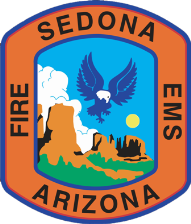 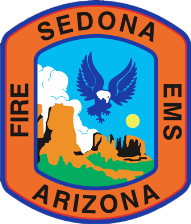 Backcountry Rescue Incidents:YTD 2017 = 83 / TOTAL IN 2016 = 73In September 2017, SFD responded to 9 backcountry rescues including hike-outs and technical rescues compared to 11 such incidents for the same time period in 2016.Grants Update (SEPTEMBER 2017):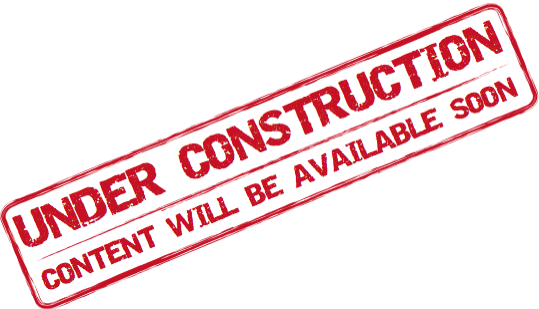 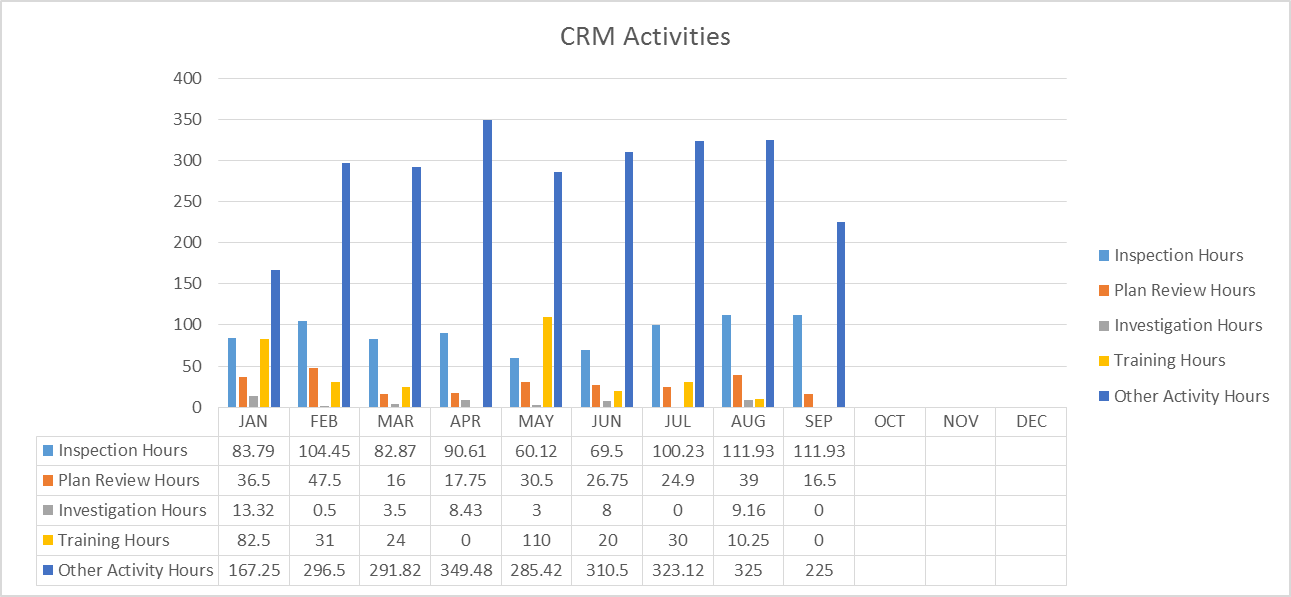 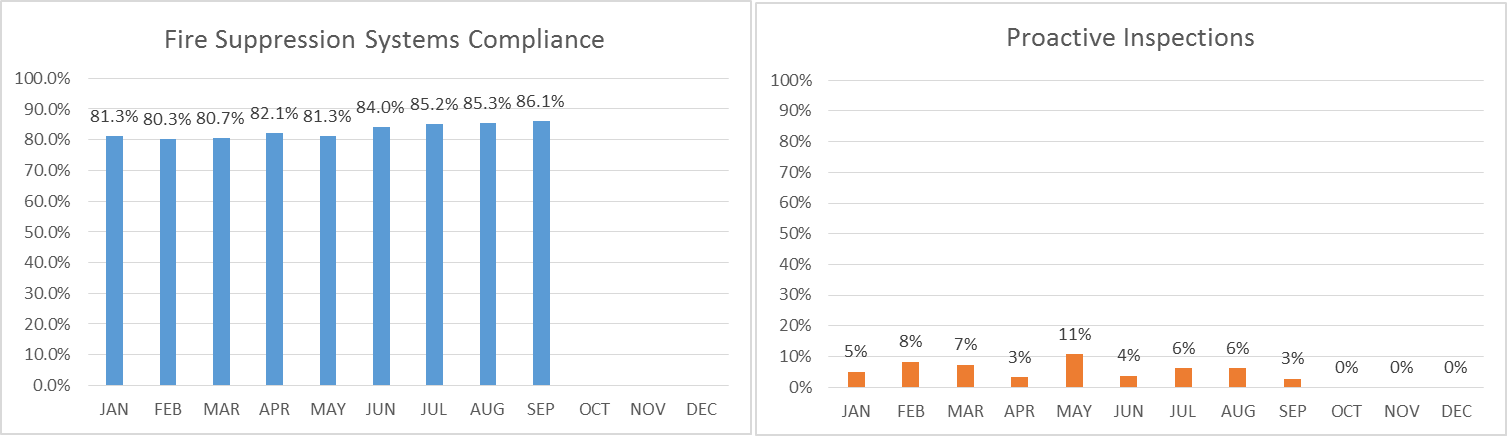 Training Information – SEPTEMBER 2017The Training Office gathers information on post-secondary education, certificates of completion, and major conferences. SFD provides daily drills and other training; more significant events are included:Required Training:Six SFD members attended Arizona State Fire School this year for firefighting classes ranging from skills training to fire leadership. This was a great opportunity for them to be instructed by subject matter experts and utilize the training center to perform those skills. We received a scholarship fund that lowered hotel rates to $35.00 a night. Certifications:Engineer Tim Kriegel attended the 2017 Public Safety Peer Support Association Conference.Training Officer Michael Duran completed a Wildland IQS-Web Class. This class will support the Training Division and enhance the membership with the current wildland task book. Also, Training Officer Mike Duran is currently working on a Wildland Training Specialist Task Book.Associates/Bachelor’s Degrees:Currently, several members are working toward their Associate and Bachelor degrees. Firefighter David Yingling completed his Associate in Applied Science Degree in Emergency Response and Operations.Training / Education Statistics:Number of Trainings and Classes: 	144		Number of Attendees: 			584	Total Training Hours: 	         	        1,572 IncidentTypes by NFIRSJanFebMarAprilMayJuneJulyAugSepOctNovDec2017 YTDTotals2016 YTDTotalsRescue & EMS* 2382112572462722842532512512,2632,378*Includes Interfacility Transports (Emergency & Non-Emergency)495949526445464959472583Fire4546455423946Overpressure Rupture/ExplosionOverheat (No Fire)02020010052Hazardous Condition (No Fire)4275335633837Service Call596553507594866053595527Good Intent Call141214131818201420143132Special Incident 001111321105False Alarm/False Call13111119916241610129106Severe Weather & Natural Disaster00000020022Sub-Total3323083473423824213993533403,2243,235Mutual/Auto Aid5796112191869281TOTAL3373153563483934424083713463,3163,316Average Emergency Response Time & # of Incidents7:11916:00766:121296:081285:391137:081306:081316:031527:131076:251,1906:321,182AgencyDescriptionof RequestAmount *SFDPortionStatusADEQ Grant Funds RequestHAZ-MAT Tools$4,810No MatchReceived on 9-20-17AFG-FEMAType 3 Brush Attack Vehicle $305,715 5% match Denied on 10-6-18AFG-FEMAReplacement for 12 mobile radios$27,555 5% matchDenied on 10-6-18AFG-FEMARegional leadership courses to be hosted at SFD $122,8555% match Denied on 10/6/18NAEMSEMS Documentation Class$12,000 Cost of Class$6,000(50% match)FulfilledWal-MartInfant/Child Car Seats$800No MatchFulfilled